TÖRTÉNELEM KÖZÉPSZINTŰ ÉRETTSÉGI TÉMAKÖRÖK KIDOLGOZVA
+ GYAKORLÓ ÉRETTSÉGI FELADATOK3/3. Az Anjouk és Luxemburgi Zsigmond koraKözépszinten: A középkori magyar állam megerősödése I. Károly idejénKészítette a 2018/2019-es tanévben a 12.d, finomította, kiegészítette: Repárszky IldikóFogalmakinterregnum (állapot): Király nélküli uralom.oligarcha: Kiskirály, tartományúr.bandérium (banderiális hadsereg): Károly Róbert új hadseregformája, melyet az új hűséges nagybirtokosi rétegből toborzott össze, földesúri magánhadsereg, saját zászló alatt (de királynak, mint földesúrnak is lehet saját bandériuma.)regálé: Királyi felségjogon szedett (államkincstári) jövedelem.huszadvám (keleten), harmincadvám (nyugaton): Külkereskedelmi vámok.kapuadó: Állami adó, melyet minden jobbágy fizet, akinek kapuján egy szénával megrakott szekér átfér.urbura: A királynak fizetendő bányapénz, a nemesfém bizonyos százaléka.kamara haszna: Eredetileg regálé; később (az állandó pénzre való áttérés után) az ebből befolyó jövedelem pótlására bevezetett kapuadó másik neve.monopóliumok (nemesfém, só stb.): Olyan eladó egy piacon, akinek nincs versenytársa.aranyforint: Firenzei mintára készített, aranyból vert értékálló magyar pénz.perszonálunió: Két vagy több országot/államot csak a közös uralkodó köt össze.husziták: Husz János, többnyire cseh követői, akik bosszút esküdtek és fegyvert ragadtak, miután Husz Jánost az egyházi dogmák megreformálásának igénye miatt Zsigmond a konstanzi zsinaton máglyára küldte.szabad királyi város: Olyan város, mely csak a királynak van alávetve. Kiváltságai a mezővárosokkal szemben: városfal építése, árumegállító jog, polgárjog adásának joga, polgárai szabad végrendelkezése, évente egyszer adóznak a királynak.mezőváros: Földesúri fennhatóságú város, kiváltságaik földbirtokonként eltérhettek, lakói jobbágyok jogilag.Évszámok1301				Árpád-ház kihal1301-1308			interregnum állapot1308-1342			Károly Róbert uralkodása1335				Visegrádi (hármas) királytalálkozó1342-1382			I. (Nagy) Lajos uralkodása1351				I. Nagy Lajos felújítja az Aranybullát1387-1437			Luxemburgi Zsigmond uralkodása1414-1418	Konstanzi zsinat: a fenyegető nyugati egyházszakadás kérdésének megvitatása, végül a vetélkedő pápákat Luxemburgi Zsigmond lemondatja1414-1431			husziták VS ZsigmondSzemélyekKároly Róbert: [1308-1342] Anjou uralkodó; magyar királybajor Ottó, cseh Vencel: az Árpád-ház kihalását követően királyjelöltekCsák Máté: Az északnyugati tartományok ura (oligarcha)Luxemburgi János: cseh uralkodóIII. Kázmér: lengyel uralkodóI. (Nagy) Lajos: [1342-1382] Anjou uralkodó; magyar és lengyel királyLuxemburgi Zsigmond: [1387-1437] magyar, német és cseh király; német-római császárHusz János: egyházi reformhirdetőHabsburg Albert: Luxemburgi Zsigmond után a magyar trón örököse, első Habsburg uralkodónkTételAz Árpád-ház kihalása utánoligarchák uralkodnakinterregnum: királyjelöltek: bajor Ottó / cseh Vencel / Anjou Károly RóbertKároly Róbert (1308 - 1342)háromszor koronázták meg1301: esztergomi érsek à a nemesek nem fogadják el; elmenekül1308: pesti domonkos kolostor à az oligarchák többsége nem esküszik neki hűséggel à hatalma gyenge marad1309: budavári Nagyboldogasszony templom à nem a Szent Koronával (mert az még Erdélyben van)1310: végleges / szabályos megkoronázás (Székesfehérvár, esztergomi érsek, Szent Korona)összetűzés az oligarchákkalRozgonyi csata (1311-1312): Csák Máté (ÉNy-i tartomány ura) VS Károly Róbert (+hű nemesek, egyháziak)királyi székhely: Temesvár à Visegrádúj feudális nagybirtokosságnagy birtokért cserébe hűségúj hadseregforma: bandérium (bárói zászlós magánsereg) + könnyűlovasokvárosfejlődésvárosiasodás segítése (lakhelyek állandósítása, terhek egységesítése)szabad királyi városok létrehozása (főleg a központi közigazgatási/kereskedelmi szerepű városokból)kiváltságok-privilégiumok (árumegállító jog, vásártartás, egy összegben adózás stb.) osztása a városoknakbányavárosok: bányaművelési jog; állami monopóliummezővárosok: vásártartási jog; ezek a városok nem nyugati értelemben használt városok, mivel földesúri joghatóság alatt maradtak, lakói jogilag jobbágyokgazdaságpolitikafellendülés; új betelepülők (hospesek), egyre több megmunkált terület és bányaregálék megerősítése, mivel a királyi birtok aránya tovább csökkentsómonopóliumnemesfém monopóliumhuszadvám, harmincadvámkapuadó (a kieső kamara haszna pótlására)pénzügyi reformállandó értékű pénz (értékálló aranyforint; nincs évenkénti újraveretés)pénzverés monopóliuma (a kamarai szervezet ellenőrzi, élén a kamaraispánnal)urbura 1/3-a a földbirtokosé, aki üzemelteti a bányátvisegrádi királytalálkozó (1335): Károly Róbert, Luxemburgi János (cseh), III. Kázmér (lengyel)kereskedelmi és örökösödési megállapodások: Bécs árumegállító joggal rendelkezik à ő fölözi le a hasznotcél: Bécs kikerülésével új útvonal (Buda-…-Kassa-Krakkó)külkereskedelemI. (Nagy) Lajos (1342-1382)(Károly Róbert legidősebb fia)„lovagkirály”: folytonos háborúskodás:Nápolyi hadjáratok (1347, 1350)pogányok és eretnekek ellenelső csata a törökkelHorvátország megtartása és Dalmácia meghódítása (ez az egy jött neki tényleg össze)(ekkor a legnagyobb Magyarország területe)előbb-utóbb elfogy a pénz…az Aranybulla felújítása (1351)ősiség törvény: a földet eladni, elajándékozni, elidegeníteni nem lehetkilenced törvény a kilencedik tized a földesúré, a jobbágy mindenhol mindenkinél ugyanannyit kell, hogy adózzon„egy és ugyanazon nemesi szabadság”: minden nemesnek ugyanazok a jogai és kiváltságaitársadalomnépsűrűség alacsony à németek, románok stb. beengedése, betelepítésea nemesi- és jobbágyréteg jogilag egységes (1351-es törvények alapján), vagyonilag nem: elégedetlenkedések à jobbágyok szökéselengyel-magyar perszonálunió (1370) à Lajos lengyel király leszöröklési kérdésegyetlen fiú jelölt meggyilkolása à polgárháborús helyzet, az Anjou párti bárói liga lázongNagy Lajos idősebbik lányának, Máriának bebörtönzésevégül Mária jegyese, Luxemburgi Zsigmond lép a trónraLuxemburgi Zsigmond (1387-1437)magyar király, német király (1410), cseh király (1419), német-római császár (1433)új székhely: Buda konfliktus a bárói ligávala liga korlátozta az uralkodó hatalmátsaját hívek toborzása à Zsigmondot bebörtönzika Garai-Cillei liga segítsége: hatalom visszavétele (1405)Sárkányrend: Zsigmond hívei (1408)megbízható hadvezérek a hadsereg élére à hatalom bebiztosításatársadalmi rétegekköznemesség, városi polgárság erősödikúj képzett értelmiségkülpolitikadélen megjelent a török1396: török-ellenes hadjárat: magyarok, angolok, franciák, németek VS törökök (Nikápolyi vereség)1397: védelem szervezése:lovas katonákzsoldossereg à romlik a pénzdéli végvárrendszer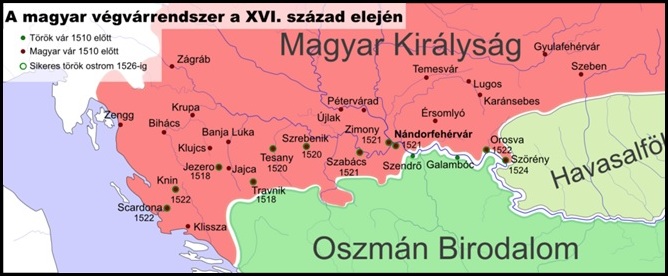 Velence elveszi Dalmáciátkonstanzi zsinat összehívása (1414-1418):nyugati egyházszakadás kérdése: lemondatja a vetélkedő pápákatHusz János máglyára küldése à követői, a cseh husziták fegyvert ragadtak à hosszas küzdelmek (1414-1431)gazdaság-város fejlődés à Zsigmond városi törvényei (1405): egységes mértékrendszer; városi jogok –fellebbezési fórumok rögzítéseszabad királyi városok közül kiemelkednek az ún. tárnoki városok (fellebbezési fórum a tárnokszék, illetve más királyi fórum)BudaNagyszombatPozsonyKassaEperjesBártfaSopronmezővárosok megszaporodnakmagyar ötvösség fejlődikhatalmas építkezések BudánÓbudai Egyetem (1395)erdélyi parasztfelkelések (1437)öröklési kérdésnincs fiú utód à leánya férje: Habsburg Albert a jelöltGYAKORLÓ FELADAT I.:A feladat I. Károly (Róbert) gazdasági reformjaihoz kapcsolódik.Oldja meg a feladatokat az ábra és ismeretei segítségével! 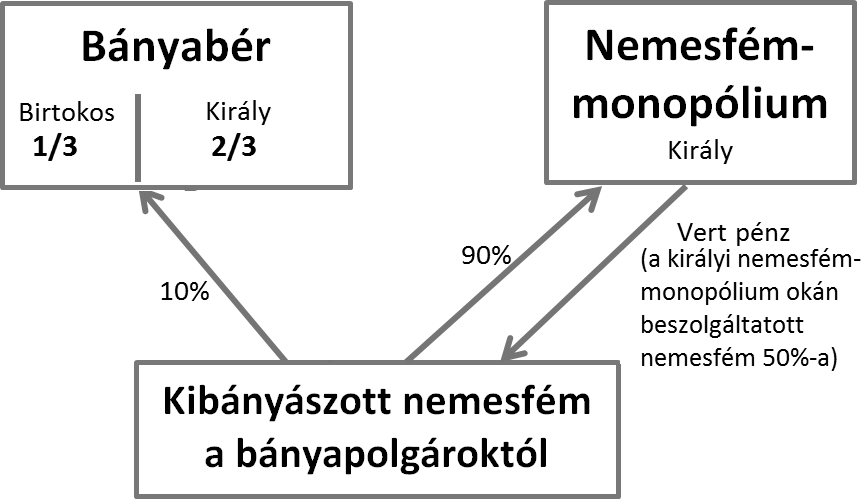 A kibányászott nemesfém hány százaléka volt királyi jövedelem? Karikázza be a megfelelő válasz sorszámát!1.   90%2.  6-7%3. 51-52%Fogalmazza meg, miért ösztönözte a kitermelést a bányabér új szabályozása!………………………………………………………………………………………………Nevezze meg, melyik új aranypénz bevezetését tette lehetővé a nemesfém-monopólium!……………………………………Karikázza be a megadottak közül a kapuadó meghatározásának sorszámát!A kapuadó az országgyűlés által alkalomszerűen, hadicélokra megszavazott adó.	A kapuadó a kieső – pénzváltásból származó – bevételt pótló adó, amelyet a jobbágyok fizettek a királynak. A kapuadó a bányabér kieső részét pótló adó, másik nevén urbura.GYAKORLÓ FELADAT II.„Elrendeltük pedig, hogy a folyó évben forgalomban levő háromféle pénzünket, tudniillik a forintokat, garasokat és kisdénárokat mind a […] kamaraispán, mind a többi kamarások az egész országunkban egy és ugyanazon formában, súlyban, finomságban és értékben verjék, és azonképpen készítsék úgy, hogy ezen háromfajta dénáraink az egész országunkban egyformán és minden eltérés nélkül kerüljenek forgalomba és beváltásra. […]Elrendeltük továbbá, hogy […] bármely megyének a dénárverői […] kamaránk ispánjának a fennhatósága alatt éljenek […].Hasonlóképpen, ha az említett megyéknek vagy bányáknak a területén ezután új arany-, ezüst- vagy réz-, avagy bármiféle más ércbányát találnak és fedeznének fel, azt, illetve azokat, annak az esztendőnek az idejére, kamaránknak ugyanazon ispánja […] bányajövedelmeivel együtt tartsa üzemben.” (Károly Róbert oklevele, 1336)Fogalmazza meg röviden, saját szavaival, mi volt a közvetlen célja az első bekezdésben szereplő intézkedésnek! …………………………………………………………………………………………………...Nevezzen meg a forrás alapján két tevékenységet, amelyeket a kamaraispán felügyelete alá rendelt az uralkodó! ……………………………………………………………………………………………………Nevezze meg a forrásban említett pénzek közül azt, amelyik aranyból készült!A pénz megnevezése: …………………………………………………Karikázza be az alábbi állítások közül annak a sorszámát, amelyik igaz Károly Róbertnek a forrásban említett intézkedéseire! Egyetlen sorszámot karikázzon be! A pénzverés reformja hozzájárult a délvidéki bányászat fellendüléséhez.A pénzverés reformja hozzájárult a kereskedelem fellendüléséhez.A pénzverés reformja növelte az uralkodónak a pénzrontásból származó bevételét.A pénzverés reformja érdekében Károly Róbert a korábban eladományozott földek visszavételével növelte a királyi birtokok nagyságát.VÉGÉN: ÉVSZÁMJEGYZÉKA tételek elején a kerettantervi adatok, amelyek kellenek (fogalom, név, évszám, topográfia)SZÍNMAGYARÁZAT: kék= emelt szint/háttéranyagzöld: 2020-21-es tanári kiegészítés+ gyakorló érettségi feladatoklila: az eddigi osztályokkal a szóbeli megbeszélésen kiemelt